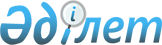 Қазақстан Республикасы Үкіметінің 2008 жылғы 23 желтоқсандағы N 1222 қаулысына өзгерістер мен толықтырулар енгізу туралыҚазақстан Республикасы Үкіметінің 2009 жылғы 14 мамырдағы N 715 Қаулысы

      Қазақстан Республикасының Үкіметі ҚАУЛЫ ЕТЕДІ: 



      1. "Қазақстан Республикасы Қоршаған ортаны қорғау министрлігінің 2009 - 2011 жылдарға арналған стратегиялық жоспары туралы" Қазақстан Республикасы Үкіметінің 2008 жылғы 23 желтоқсандағы N 1222 қаулысына мынадай өзгерістер мен толықтырулар енгізілсін: 



      көрсетілген қаулымен бекітілген Қазақстан Республикасы Қоршаған ортаны қорғау министрлігінің 2009 - 2011 жылдарға арналған стратегиялық жоспарында: 

      "Ағымдағы ахуалды талдау" деген 2-бөлімде: 

      соңғы абзацта "4,4" деген сандар "4,0" деген сандармен ауыстырылсын; 



      "Қазақстан Республикасы Қоршаған ортаны қорғау министрлігі қызметінің стратегиялық бағыттары, мақсаттары және міндеттері" деген 3-бөлімде: 

      1-қосымшада: 

      "Экологиялық кодексті іске асыруға әзірленген нормативтік әдістемелік құжаттамалар жобаларының саны" деген жолдың "2009 жыл" деген бағанында "90" деген сандар "85" деген сандармен ауыстырылсын; 

      "Өңірлер бойынша әкімшілік ғимараттарды және зертханаларды сатып алу және салу" деген жол алып тасталсын; 

      "ИСО/МЭК 17025-2007 ҚР СТ стандарт бойынша зертханаларды аккредиттеу" деген жолда: 

      "2010 жыл" деген бағанда "7" деген сан "4" деген санмен ауыстырылсын; 

      "2011 жыл" деген бағанда "6" деген сан "3" деген санмен ауыстырылсын; 

      "Каспий теңізінің мониторингін жүргізу үшін Ақтау қ. Жайық-Каспий экология басқармасының филиалы үшін аналитикалық зертханасы бар теңіз кемесін сатып алу" деген жол алып тасталсын; 



      мынадай мазмұндағы жолмен толықтырылсын: " ";       "Салу, қалпына келтіру және жаңғырту жөніндегі іске асырылып жатқан жобалар саны" деген жолдың "2009 жыл" деген бағанында "6" деген сан "4" деген санмен ауыстырылсын; 

      "Алты валентті хроммен ластанудан тазартылған аумақтың жобалық мәнінен пайызы % 50 100" деген жол мынадай редакцияда жазылсын: 

      "Республикалық бюджеттен қаржыландырылатын, іске асырылып жатқан жобалар бойынша "тарихи" ластанулардан тазартылған аумақтың пайызы % 50 100"; 

      "Қазақстан Республикасы Денсаулық сақтау министрлігімен бірлескен қауіптерді бағалау жөніндегі әдістемелік құжаттарды әзірлеу және енгізу" деген жолда "Қазақстан Республикасы Денсаулық сақтау министрлігімен бірлескен" деген сөздер алып тасталсын; 

      "2.2.1-міндет. Экология мәселелерінде басқа мемлекеттермен халықаралық ынтымақтастықты белсендіру, қоршаған ортаны қорғау мәселелерін реттейтін халықаралық конвенцияларды іске асыру" деген жолда "Экология" деген сөзден кейін "және орнықты даму" деген сөздермен толықтырылсын; 



      "Орнықты даму және экология жөніндегі халықаралық форумдарды (конференцияларды) өткізу" деген жолдан кейін мынадай мазмұндағы жолмен толықтырылсын: " ";       "Каспий теңізінің Қазақстандық бөлігінің экологиялық қауіпсіздігін қамтамасыз ету тұжырымдамасын әзірлеу" деген жол алып тасталсын; 

      "Автоматталған жұмыс орындарын енгізу" деген жолдың "2009 жыл" деген бағанында "9" деген сан "6" деген санмен ауыстырылсын; 



      "Қоршаған ортаны қорғау министрлігінің функционалдық мүмкіндіктері және ықтимал тәуекелдер" деген 4-бөлімде: 

      "Ведомствоаралық өзара іс-қимыл жасау" деген кестеде: 

      "1.2.1-міндет. Экологиялық қияпат аймақтарында экологиялық ахуалды жақсарту жөніндегі іс-шаралар кешенін жүргізу" деген жолда "1.2.1." деген сандар "1.2.2." деген сандармен ауыстырылсын; 

      "1.2.2-міндет. Табиғи ортаның азып-тозуын тоқтата тұру" деген жолда: 

      "1.2.2." деген сандар "1.2.3." деген сандармен ауыстырылсын; 

      "тұру" деген сөзден кейін ", "тарихи" ластануларды жою" деген сөздермен толықтырылсын; 

      "2.2.1-міндет. Басқа мемлекеттермен экология мәселелерінде халықаралық ынтымақтастықты белсендіру, қоршаған ортаны қорғау мәселелерін реттейтін халықаралық конвенцияларды іске асыру" деген жолда "экология" деген сөзден кейін "және орнықты даму" деген сөздермен толықтырылсын; 



      "Бюджеттік бағдарламалар" деген 6-бөлімде: 

      алтыншы абзацта "39,1", "10" деген сандар "35,6", "6,5" деген сандармен ауыстырылсын; 



      3-қосымшада (001): 

      "Қоршаған ортаны қорғау саласындағы мемлекеттік экологиялық реттеуді және бақылауды өңірлерде қамтамасыз ету" деген 2-бөлімде: 

      "Міндет" деген жолда: 

      "1.1.2. Қоршаған орта сапасының нормативтеріне кезең-кезеңмен қол жеткізу үшін қоршаған ортаға эмиссияларды төмендету, қоршаған ортаға орнықты органикалық ластағыштардан кері әсерді төмендету, қоршаған ортаның қалпына келу үдерістерін ғылыми қамтамасыз етуді және нормативтік әдістемелік құжаттаманы қамтамасыз етуді қалыптастыру" деген жолда "қол жеткізу" деген сөздерден кейін "және экологиялық ережелерді күшейту" деген сөздермен толықтырылсын; 

      "Бағдарламаны іске асыруға шығындар" деген жолдың "2009 жыл" деген бағанында "1 481 209" деген сандар "1 415 418" деген сандармен ауыстырылсын; 



      3-қосымшада (002): 

      "2009 жыл" деген бағанда: 

      "Сан көрсеткіштері" деген жолда "40" деген сандар "35" деген сандармен ауыстырылсын; 

      "Нәтиже көрсеткіштері" деген жолда "40" деген сандар "35" деген сандармен ауыстырылсын; 

      "Бағдарламаны іске асыруға шығындар" деген жолда "49 114" деген сандар "42 975" деген сандармен ауыстырылсын; 



      3-қосымшада (003): 

      "Бағдарламаны іске асыруға шығындар" деген жолдың "2009 жыл" деген бағанында "358 010" деген сандар "338 010" деген сандармен ауыстырылсын; 



      3-қосымшада (004): 

      "Бағдарламаны іске асыруға шығындар" деген жолдың "2009 жыл" деген бағанында "2 310 560" деген сандар "30 940" деген сандармен ауыстырылсын; 



      3-қосымшада (009): 

      "2009 жыл" деген бағанда: 

      "Нәтиже көрсеткіштері" деген жолда "6" деген сан "4" деген санмен ауыстырылсын; 

      "Бағдарламаны іске асыруға шығындар" деген жолда "2 041 779" деген сандар "1 500 000" деген сандармен ауыстырылсын; 



      3-қосымшада (010): 

      "2009 жыл" бағанда: 

      "Сан көрсеткіштері" деген жолда "90", "100" деген сандар алып тасталсын; 

      "Нәтиже көрсеткіштері" деген жолда "90" деген сандар алып тасталсын; 

      "Бағдарламаны іске асыруға шығындар" деген жолда "202 60" деген сандар алып тасталсын; 



      3-қосымшада (011): 

      "2009 жыл" деген бағанда: 

      "Сан көрсеткіштері" деген жолда "3" деген сан алып тасталсын; 

      "Нәтиже көрсеткіштері" деген жолда "3" деген сан алып тасталсын; 

      "Бағдарламаны іске асыруға шығындар" деген жолда "13 248" деген сандар алып тасталсын; 



      3-қосымшада (014): 

      "Бағдарламаны іске асыруға шығындар" деген жолдың "2009 жыл" деген бағанында "876 794" деген сандар "465 708" деген сандармен ауыстырылсын; 

      5, 6-қосымшалар осы қаулыға 1, 2-қосымшаларға сәйкес жаңа редакцияда жазылсын. 



      2. Осы қаулы қол қойылған күнінен бастап қолданысқа енгізіледі және ресми жариялануға тиіс.        Қазақстан Республикасының 

      Премьер-Министрі                                     К. Мәсімов 

Қазақстан Республикасы  

Үкіметінің       

2009 жылғы 14 мамырдағы 

N 715 қаулысына   

1-қосымша      5-қосымша  Қазақстан Республикасы Қоршаған ортаны қорғау министрлігінің 

бюджеттік шығыстарын жинақтау 

Қазақстан Республикасы  

Үкіметінің       

2009 жылғы 14 мамырдағы 

N 715 қаулысына    

2-қосымша      6-қосымша  Шығыстарды стратегиялық бағыттар, мақсаттар, міндеттер және 

бюджеттік бағдарламалар бойынша болу 
					© 2012. Қазақстан Республикасы Әділет министрлігінің «Қазақстан Республикасының Заңнама және құқықтық ақпарат институты» ШЖҚ РМК
				Өңірлер бойынша зертханалардың жабдықпен және аспаптармен жарақтандырылуын арттыру % 70 80 80 87 90 Бассейндік қағидат бойынша халықаралық конвенцияларды іске асыруды және Қазақстанның экожүйелері аймақтарын құруды ғылыми қамтамасыз ету дана 14 14 7 7 Атауы Есепті кезең, мың теңге Есепті кезең, мың теңге Жоспарлы кезең, мың теңге Жоспарлы кезең, мың теңге Жоспарлы кезең, мың теңге 2007 жыл 2008 жыл 2009 жыл 2010 жыл 2011 жыл Барлығы: 6851140 9436641 6458931 17103072 12039615 1. Қолданыстағы бағдарламалар, оның ішінде: 6851140 9436641 6458931 17103072 12039615 Ағымдағы бюджеттік бағдарламалар: 4921923 4326909 4409475 5212107 6014438 001. Қоршаған орта сапасын сақтау, қалпына келтіру және жақсарту, Қазақстан Республикасының орнықты дамуға көшуін қамтамасыз ету жөніндегі қызметтер 1234930 1155275 1415418 1759313 2117702 002. Сапалық және сандық көрсеткіштерді (экологиялық нормативтерді және талаптарды) әзірлеу 40000 0 42975 49113 49113 003. Қоршаған ортаны қорғау саласындағы ғылыми зерттеулер 294947 312029 338010 390231 406428 006. Гидрометеорологиялық мониторингті жүргізу 2172739 1946921 1987496 2277315 2611247 008. Қоршаған орта жай-күйіне бақылаулар жүргізу 601896 558696 596136 664827 746393 010. Қазақстан Республикасы Қоршаған ортаны қорғау министрлігін материалдық-техникалық жабдықтау 531755 324434 26650 29448 011. Ведомстволық бағынысты мекемелердің ғимараттарын, үймереттерін және имараттарын күрделі жөндеу 41525 29281 8919 8919 015. Стратегиялық, трансшекаралық және экологиялық қауіпті объектілердің мемлекеттік экологиялық сараптамасын жүргізу 4131 0 4245 4245 4245 111. Мемлекеттік басқарудың деңгейлері арасындағы өкілеттіктерді бөлу шеңберінде әкімшілік функцияларға берілетін облыстық бюджеттерге, Астана және Алматы қалалары бюджеттеріне ағымдағы нысаналы трансферттер 25195 31494 40942 Бюджеттік даму бағдарламалары: 1929217 5109732 2049456 11890965 6025178 004. Қоршаған ортаны қорғау объектілерін салу және қайта жаңарту 899260 1360243 30940 1924350 0 007. Қоршаған ортаны қорғаудың ақпараттық жүйесін құру және дамыту 465171 186000 009. Облыстық бюджеттерге, Астана және Алматы қалалары бюджеттеріне қоршаған ортаны қорғау объектілерін салуға және қайта жаңартуға берілетін нысаналы даму трансферттері 2388609 1500000 6449171 1911389 012. "Тарихи" ластануларды жою 385000 984571 2275000 1775000 013. Бұзылған табиғи ортаны қалпына келтіру 179786 190309 34283 14461 014. Қазақстан Республикасының Ұлттық гидрометеорологиялық қызметін жаңғырту 465708 1215583 2338789 016. Қазақстан Республикасында орнықты даму қағидаттарын енгізу 18525 12400 Министрліктің барлық шығыстары, оның ішінде: Министрліктің барлық шығыстары, оның ішінде: Министрліктің барлық шығыстары, оның ішінде: Министрліктің барлық шығыстары, оның ішінде: Министрліктің барлық шығыстары, оның ішінде: Министрліктің барлық шығыстары, оның ішінде: Ағымдағы бюджеттік бағдарламалар 4921923 4326909 4409475 5212107 6014437 Жаңғыртуды қоса алғандағы бюджеттік даму бағдарламалары 1929217 5109732 2049456 11890965 6025178 Стратегиялық бағыттар, мақсаттар мен бюджеттік бағдарламалар (атауы) Есепті кезең мың теңге Есепті кезең мың теңге Жоспарлы кезең, мың теңге Жоспарлы кезең, мың теңге Жоспарлы кезең, мың теңге Стратегиялық бағыттар, мақсаттар мен бюджеттік бағдарламалар (атауы) 2007 жыл 2008 жыл 2009 жыл 2010 жыл 2011 жыл 1-стратегиялық бағыт. Қоршаған орта сапасын тұрақтандыру және жақсарту 4003505 6857562 3306556 12812947 6106758 1.1-мақсат. Қоршаған ортаға эмиссияларды азайту 2521108 1897530 1689133 2092965 2457797 1.1.1-міндет. Қоршаған ортаға шығарындылар мен төгенділерді азайту және қалдықтарды орналастыру жөніндегі шараларды әзірлеу және іске асыру 001 "Қоршаған орта сапасын сақтау, қалпына келтіру және жақсарту, Қазақстан Республикасының орнықты дамуға көшуін қамтамасыз ету жөніндегі қызметтер", 003 "Қоршаған ортаны қорғау саласындағы ғылыми зерттеулер" бюджеттік бағдарламалар 1398896 1323079 1480837 1806831 2140450 1.1.2-міндет. Қоршаған ортаға эмиссиялар деңгейін төмендету, қоршаған ортаға орнықты органикалық ластағыштардың кері әсер етуін төмендету, қоршаған ортаны қалпына келтіру үдерістерін ғылыми қамтамасыз етуді қалыптастыру және қоршаған орта сапасы және экологиялық ережелерді күшейту нормативтеріне кезеңді қол жеткізу үшін нормативтік әдістемелік құжаттамалармен қамтамасыз ету 003 "Қоршаған ортаны қорғау саласындағы ғылыми зерттеулер" және 002 "Сапалық және сандық көрсеткіштерді (экологиялық нормативтерді және талаптарды) әзірлеу" бюджеттік бағдарламалар 52800 22500 101175 94113 104113 1.1.3-міндет. Қоршаған ортаны қорғаудың экологиялық экономикалық тетіктерін жетілдіру 001 "Қоршаған орта сапасын сақтау, қалпына келтіру және жақсарту, Қазақстан Республикасының орнықты дамуға көшуін қамтамасыз ету жөніндегі қызметтер" бюджеттік бағдарламасы  8000 13800 61864 81864 86864 1.1.4-міндет. Экологиялық реттеу және бақылау жүйесін жетілдіру 015 "Стратегиялық, трансшекаралық және экологиялық қауіпті объектілердің мемлекеттік экологиялық сараптамасын жүргізу", 007 "Қоршаған ортаны қорғаудың ақпараттық жүйесін құру және дамыту", 111 "Мемлекеттік басқарудың деңгейлері арасындағы өкілеттіктерді бөлу шеңберінде әкімшілік функцияларға берілетін облыстық бюджеттерге, Астана және Алматы қалалары бюджеттеріне ағымдағы нысаналы трансферттер" бюджеттік бағдарламалар 480379 201000 29440 61665 76527 1.1.5-міндет. Аумақтық бөлімшелерді материалдық-техникалық қамтамасыз ету, талдау зертханаларын техникалық қайта жарақтандыру және жабдықтау, инспекциялық жұмысты кадрлық және әдістемелік қамтамасыз етуді арттыру 010 "Қазақстан Республикасы Қоршаған ортаны қорғау министрлігін материалдық-техникалық жабдықтау", 011 "Ведомстволық бағынысты мекемелердің ғимараттарын, үймереттерін және имараттарын күрделі жөндеу", 001 "Қоршаған орта сапасын сақтау, қалпына келтіру және жақсарту, Қазақстан Республикасының орнықты дамуға көшуін қамтамасыз ету жөніндегі қызметтер" бюджеттік бағдарламалар 581033 337151 15817 48492 49843 1.2-мақсат. Табиғи ортаны қалпына келтіру 1482397 4960032 1617423 10719982 3750389 1.2.1-міндет. Су бұру жүйелерін және кәріз тазарту имараттарын салу, қайта құру және жаңғырту бойынша жобаларды іске асыру 004 "Қоршаған ортаны қорғау объектілерін салу және қайта жаңарту", 009 "Облыстық бюджеттерге, Астана және Алматы қалалары бюджеттеріне қоршаған ортаны қорғау объектілерін салуға және қайта жаңартуға берілетін нысаналы даму трансферттері" бюджеттік бағдарламалар 899260 3748852 1530940 8373521 1911389 1.2.2-міндет. Экологиялық апат аймақтарында экологиялық ахуалды жақсарту жөніндегі шаралар кешенін жүргізу 003 "Қоршаған ортаны қорғау саласындағы ғылыми зерттеулер" бюджеттік бағдарламасы 2750 3700 4700 7000 9000 1.2.3-міндет. Табиғи ортаның азып-тозуын тоқтата тұру, "тарихи" ластануларды, оның ішінде орнықты органикалық ластанулар жою 013 "Бұзылған табиғи ортаны қалпына келтіру" бюджеттік бағдарламасы, оның ішінде: "Қуаң жерлерді басқару", "Қазақстанда полихлордифенил қорларын және қалдықтарын қауіпсіз басқару бойынша жоспар құру және іске асыру", 003 "Қоршаған ортаны қорғау саласындағы ғылыми зерттеулер", 012 "Тарихи" ластануларды жою" бюджеттік бағдарламалар 580387 1207480 81783 2339461 1830000 2-стратегиялық бағыт. Қазақстан Республикасының орнықты дамуға көшу тетіктерін құру 98000 245863 319035 364000 382300 2.1-мақсат. Теңгерімді даму құралдарын қалыптастыру 74000 206363 234525 289000 283300 2.1.1-міндет. Қазақстан өңірлері және салалары бойынша орнықты даму қағидаттарын енгізу және орнықты дамудың нысаналық көрсеткіштерін әзірлеу 016 "Қазақстан Республикасында орнықты даму қағидаттарын енгізу" бюджеттік бағдарламасы 48000 19689 18525 57400 36000 2.1.2-міндет. Қазақстан өңірлері бойынша қоршаған ортаның ластануынан халық денсаулығы үшін қауіптерді бағалау 008 "Қоршаған орта жай-күйіне бақылаулар жүргізу" бюджеттік бағдарламасы 26000 186674 216000 231600 247300 2.2-мақсат. Халықаралық экологиялық ынтымақтастықты тереңдету және орнықты дамудың трансшекаралық аймақтарын қалыптастыру 24000 32500 70410 55000 75000 2.2.1-міндет. Экология және орнықты даму мәселелері бойынша басқа мемлекеттермен халықаралық ынтымақтастықты белсенді ету, қоршаған ортаны қорғау мәселелерін реттейтін халықаралық конвенцияларды іске асыру 003 "Қоршаған ортаны қорғау саласындағы ғылыми зерттеулер" бюджеттік бағдарламасы 11000 24000 59510 35000 45000 2.2.2-міндет. Каспий теңізі қайранының және жақын маңдағы аумақтардың ластануын ескерту жөніндегі шараларды жүзеге асыру 003 "Қоршаған ортаны қорғау саласындағы ғылыми зерттеулер" бюджеттік бағдарламасы 13000 8500 10900 20000 30000 2.3-мақсат. Жаңартылатын ресурстарды және энергия көздерін тиімді пайдалану үшін экономиканы бағыттау және жағдайлар жасау 7000 14100 20000 24000 2.3.1-міндет. Жаңартылатын энергия көздерін тиімді пайдалану саласында заңнамалық негізді, стратегиялық құжаттарды құру 003 "Қоршаған ортаны қорғау саласындағы ғылыми зерттеулер" бюджеттік бағдарламасы 3000 8000 10000 12000 2.3.2-міндет. Табиғат ресурстарды тиімді пайдалану, сақтау және баламалы энергетиканы дамыту жөніндегі жобаларды әзірлеу және іске асыру 003 "Қоршаған ортаны қорғау саласындағы ғылыми зерттеулер" бюджеттік бағдарламасы 4000 6100 10000 12000 3-стратегиялық бағыт. Гидрометеорологиялық және экологиялық мониторингті жаңғырту және жүргізу 2749635 2333216 2833340 3926125 5449129 3.1-мақсат. Гидрометеорологиялық және экологиялық қауіпсіздікті қамтамасыз ету 465708 1215583 2338789 3.1.1-міндет. Гидрометеорологиялық бақылаудың және қоршаған ортаның жай-күйін бақылаудың мемлекеттік желісін дамыту 014 "Қазақстан Республикасының Ұлттық гидрометеорологиялық қызметін жаңғырту" бюджеттік даму бағдарламасы 126055 80000 1523529 3.1.2-міндет. Байланыс, деректерді өңдеу және жолдау құралдарын жаңғырту 014 "Қазақстан Республикасының Ұлттық гидрометеорологиялық қызметін жаңғырту" бюджеттік даму бағдарламасы 29000 178000 105000 3.1.3-міндет. Болжамдық қызметті жаңғырту 014 "Қазақстан Республикасының Ұлттық гидрометеорологиялық қызметін жаңғырту" бюджеттік даму бағдарламасы 33735 44000 3.1.4-міндет. ҚР ҰГМҚ ұйымдастыру және басқару жүйесін жетілдіру 014 "Қазақстан Республикасының Ұлттық гидрометеорологиялық қызметін жаңғырту" бюджеттік даму бағдарламасы 15448 42339 50000 3.1.5-міндет. Қазақстан Республикасының Ұлттық гидрометеорологиялық қызметі бөлімшелерін қызметтік-өндірістік ғимараттармен қамтамасыз ету 261470 915244 616260 014 "Қазақстан Республикасының Ұлттық гидрометеорологиялық қызметін жаңғырту" бюджеттік даму бағдарламасы 3.2. мақсат. Гидрометеорологиялық және экологиялық мониторингті жетілдіру 2749635 2333216 2367632 2710542 3110340 3.2.1-міндет. Мемлекет пен халықтың гидрометеорологиялық ақпараттық, оның ішінде қауіпті және табиғи гидрометеорологиялық құбылыстар туралы уақытылы ескертудегі қажеттіліктерін қамтамасыз ету 006 "Гидрометеорологиялық мониторингті жүргізу" бюджеттік бағдарламасы 2172739 1946921 1987496 2277315 2611247 3.2.2-міндет. Мемлекеттік органдар мен халықты қоршаған орта ластануының жай-күйі туралы ақпаратпен қамтамасыз ету 008 "Қоршаған орта жай-күйіне бақылаулар жүргізу" бюджеттік бағдарламасы 576896 386295 380136 433227 499093 